Товарищество собственников жилья «Таганский дворик»603073 г.Н.Новгород  ул. Таганская д. 8\3 кв.2   ОГРН:  1065200051608р/с 40703810514210000059
ПАО "САРОВБИЗНЕСБАНК"  г. Саров
кор. счет 30101810200000000718
БИК 042204718ИНН: 5258066118Код вида эконом. деятельности  – 70.32.1Форма собственности – ОПФС – 16ОГР.ПРАВ.ФОРМА (ОКОПФ) – 94ОКЕИ - 384 Email: tagansky.dvorik@gmail.comСайт:  www.tagansky-dvorik.ruПредседатель правления ТСЖ     -     Матвеева Н.А. к. т. 89503513929Правление:  1.Вождаева И. А.  д.8/2, кв.192.Захеров А.Х.  д.8/2, кв.653.Агапова А.В. д.8/2, кв.1864. Матвеева Н.А.д.8/3, кв.25. Самарина И.В. д.8/3, кв.306. Бабенко И.С. д.8/3, кв.1077. Кочеткова Т.И.– офис № 3 д.8/3  8. Федоров В.И. д.8/2 кв.1019. Кузнецова Е.В. д.8/2 кв.148Ревизоры:     1.Кухта И.Н. д.8/3 кв.40     2.Вилкова М.И. д.8/2 кв.1444.Гордеева Ю.А. д.8/3, кв.1055.Трубицина Л.И.  д.8/2 кв. 82Дни и часы приема: понедельник, среда с 18.00 до 19.00.Дополнительные взносы с членов ТСЖ не собираются, существует резервный Фонд ТСЖ и Фонд капитального ремонта.Сведения  о заключенных ТСЖ «Таганский дворик»Договорах на обслуживание общего имущества и поставку коммунальных   ресурсов.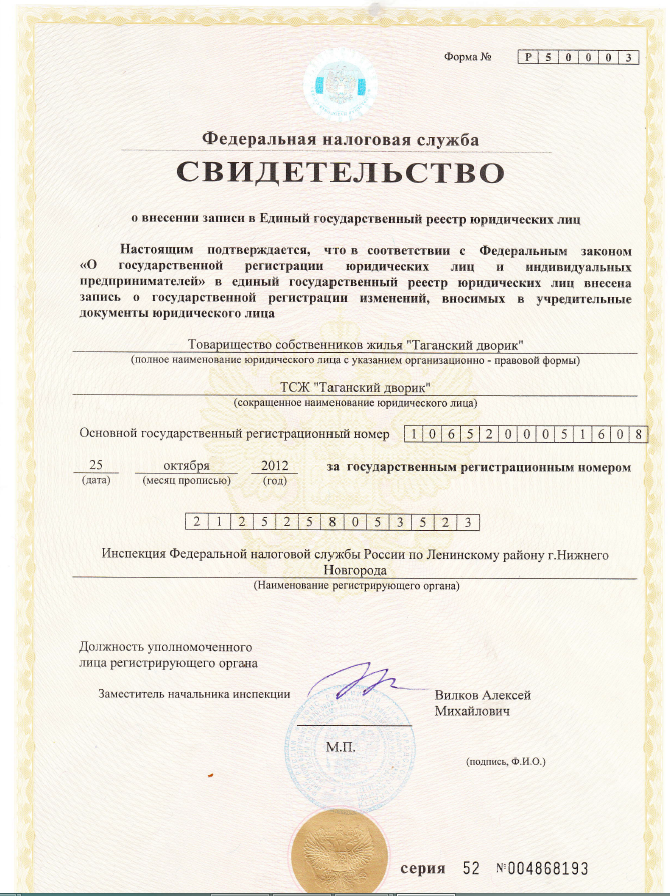 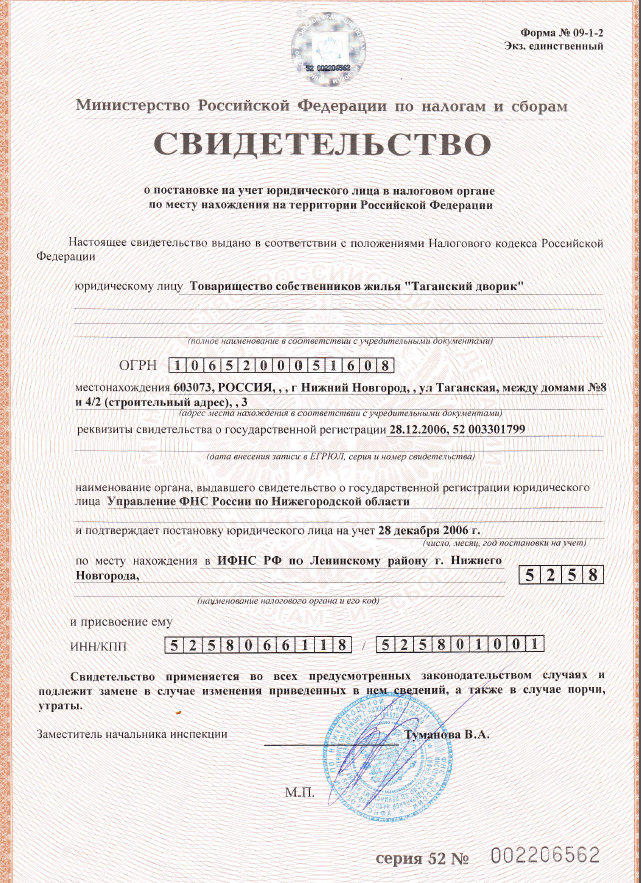 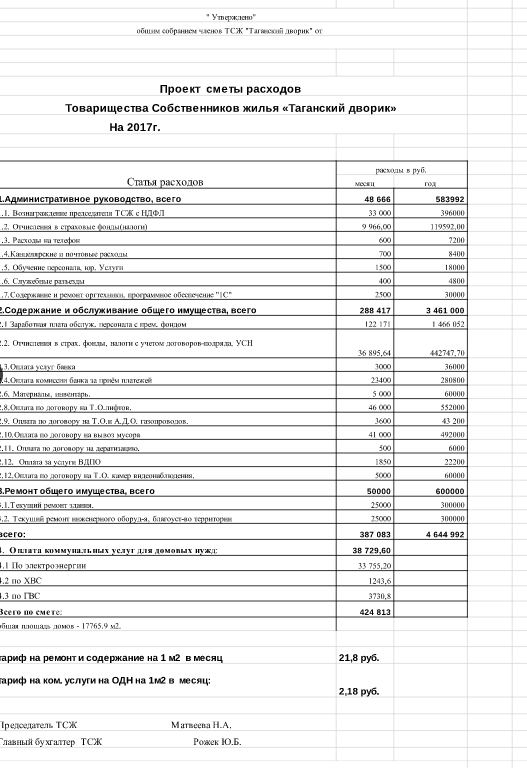 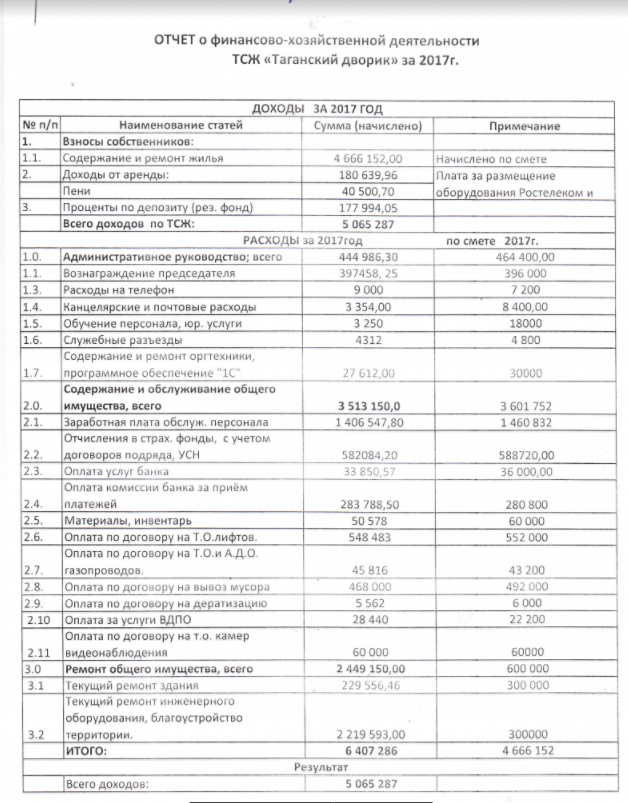 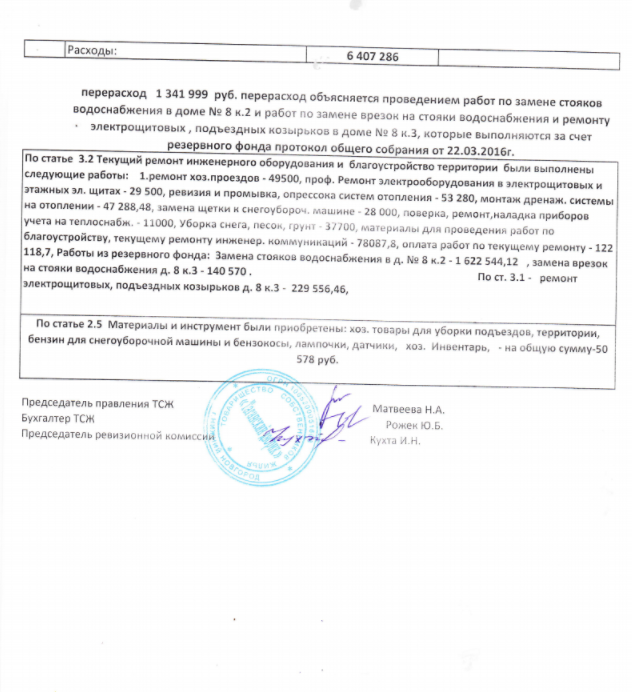 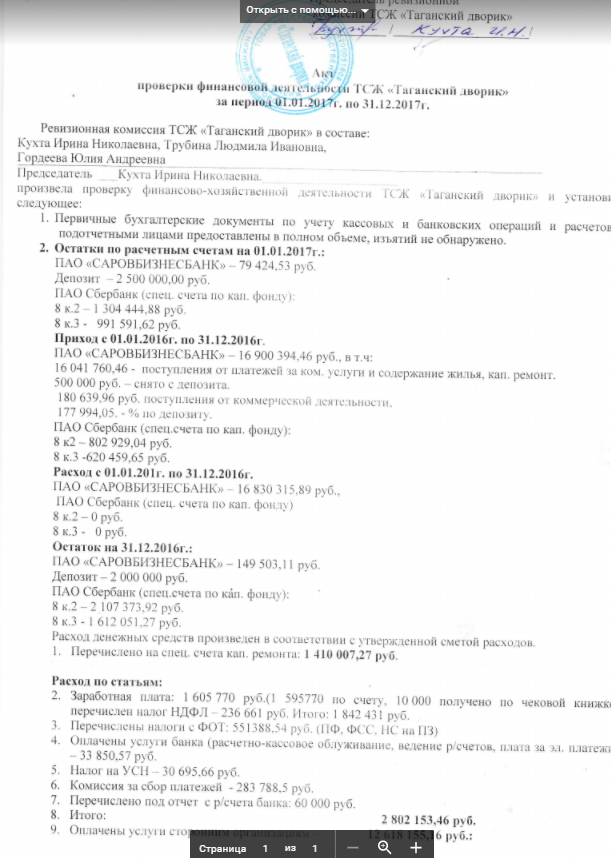 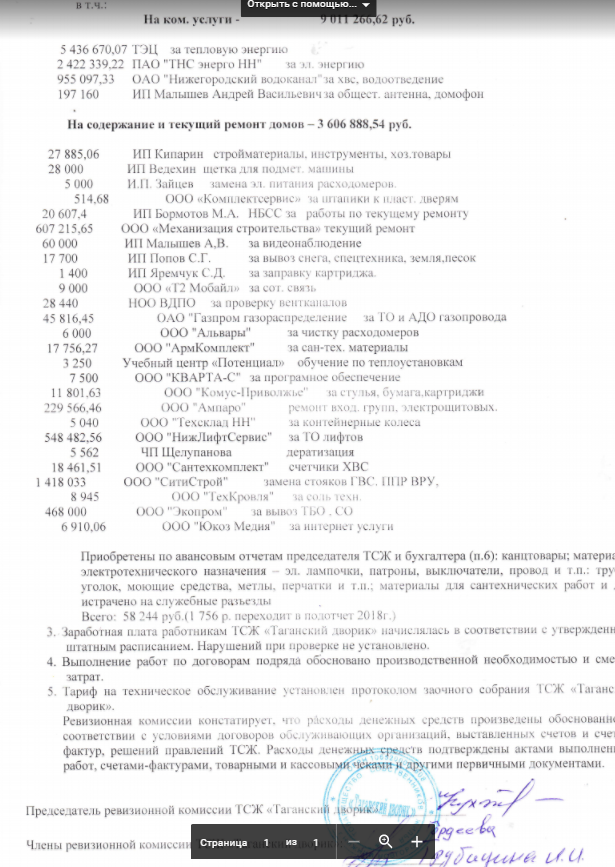 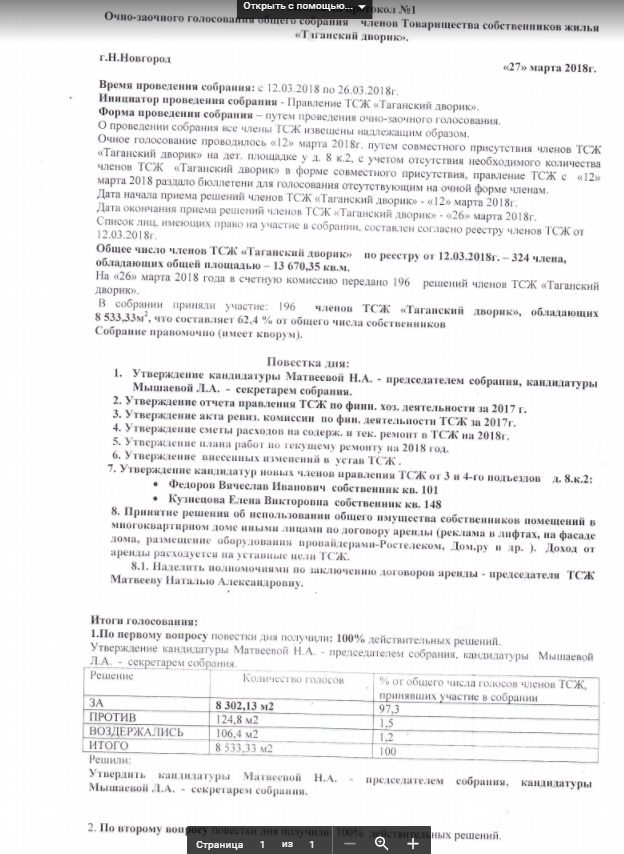 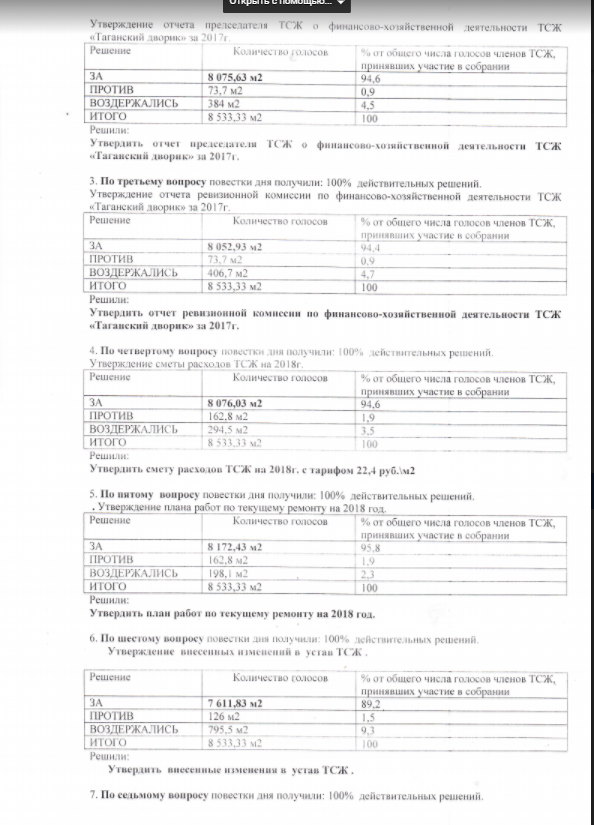 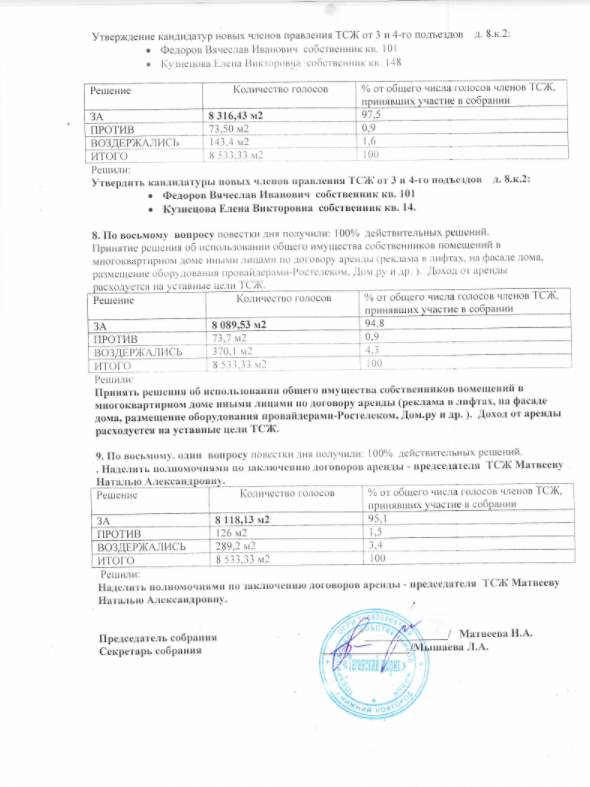 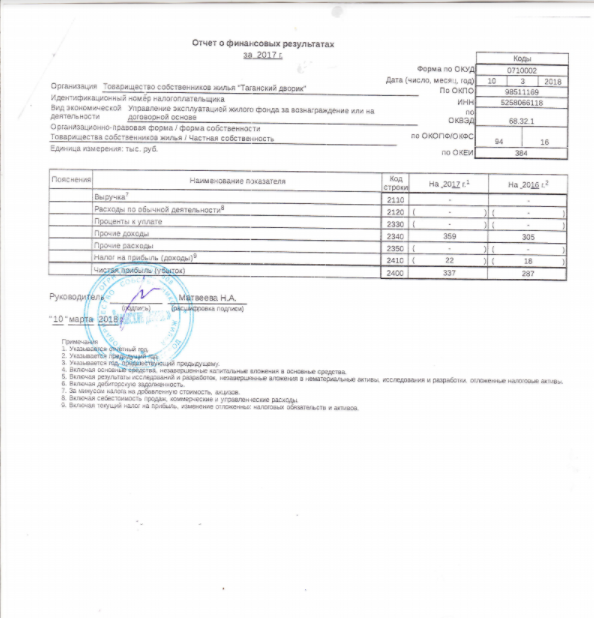 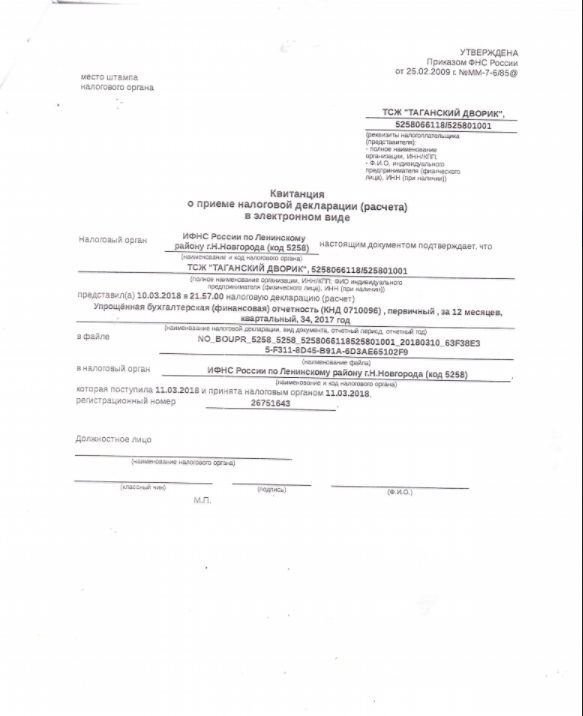 №П\пДоговорКонтрагентПредмет договораСрок действия1№2330\2\30 от 01.01.2012г.ООО «Автозаводская ТЭЦ»Отпуск тепловой энергии и горячей воды.бессрочно2№2309000  от 14.04.2009г.ОАО «Нижегородская сбытовая компания»Отпуск электроэнергиибессрочно.3№ 617 от 07.05.2007 г.ОАО «Нижегородскийводоканал»Отпуск питьевой воды, водоотведение.бессрочно.4№30 от 01.01.2011г.ООО «филиал НижЛифтСервис»Комплексное обслуживание лифтов и систем диспет. сигнализациибессрочно.5№ 21.0-4-1686\29085 от 20.11.2007г.№ 21.01-01-1687\29084 от 21.11.2007г.ОАО «Газпром газораспределение Нижний Новгород»Техническое обслуживание газопроводов, аварийно-диспетчерское обслуживание.бессрочно.6№ 12\13 от 01.08.2013г.№ 73\13 от 01.08.2013г.ИП Котельникова Лариса НиколаевнаВывоз ТБО и КГМбессрочно7№129\14 от 24.01.2014г.ИП ЩелупановаПроведение систематических работ  по дератизации и дезинсекции.бессрочно8№ 02 от 01.01.2014г.ИП МалышевТехническое обслуживание систем видеонаблюдениябессрочно9№ 21К от 24.07.2012г.Нижегородское областное отделение ВДПОПроверка вентиляционных каналовбессрочно.